Saudi Applied Research & Technology (SART) Initiative for Project-level FundingBaseload Applied Grant (BAG) Proposals should tackle research and development problems in the applied research domain. The focus should be to demonstrate potential to advance current accumulated knowledge towards technology development which eventually lead to innovation and economic impact. The applicant should provide all details on the methodology which will be utilized to quantify and apply the knowledge accumulated from basic science (i.e. publications, patents, concepts and innovative ideas) in practically solving some current existing problem at the national or global level.Researchers are encouraged to use the same techniques as that of basic research, but with different objectives which includes designing, implementing, testing and feasibility analysis for commercialization potentials. Proposed analytical and laboratory-scale studies should provide new insight and understanding on how the problem under investigation will be applied in its relevant environment. Research outputs of successful proposals should contribute to practically solve one or more challenges in the four areas of national research priorities. Refer to the call for proposal for focus areas and for additional details refer to the grant’s guidelines.Proposals submitted under the Saudi Applied Research and Technology (SART) initiative, specifically in the baseload applied grants (BAG) track should propose projects in early stages of applied research (i.e. proof of concept) that have the potential to lead to future innovation and development activities. In general, through the SART initiative, RDIA is seeking to support research that will realize the following specific objectives:Developing innovative technologies, solutions, and interventions to address KSA current challenges.Advancing sustainable technologies to support KSA’s goals and global indicators.Developing and commercializing innovative technologies to support economic diversification.Supporting the kingdom’s economy through emerging technologies and their application to various industries.Fostering entrepreneurship and innovation through investment in research and development, technology transfer, and commercialization of research outcomes to support the development of an innovation-based economy.RDI activities and initiatives must achieve the goals of the country’s 2030 vision through stimulating researchers to discover and develop new technologies and accelerating efforts towards prototyping or product development and building the necessary scientific skills and foundation.Budget and duration: Grant cap SAR 1,600,000 for a duration of 4 years. Document FormaResearch Narrative page limits: 50 pages maximum. Excluding all graphs, images, tables, management plan, Gantt chart, and references. Save as PDF before uploading to the portal.Fonts and font size: Arial, Courier New or Palatino: 10 points or larger; Times New Roman, Calibri: 11 points or larger.Margins:  At least 1.5cm on all sides. Single line space or larger.Footer:  Include proposal title (smaller font size can be used) and page number (outside right corner)References: Use numbered referencing styles which is characterized by references indicated in-text by superscript numbers, or numbers in brackets.Project Proposal TemplatePrincipal Investigator (PI) Name:PI Institution:Section 1: Proposal Title Title of the proposalSection 2: AbstractIn 400 Words or less provide an abstract of the proposal.Section 3: Proposal KeywordsList 6 Keywords that describe the main activities of the proposal topic.Section 4: Research Team SummaryList the name of research team members and the name of the institution if any.Section 5: Budget and TimelineProject Budget:  Requested budgetProject Duration (maximum 4 years):  XX MonthsPlease outline required budget with justification. Note the maximum time frame for translation projects applicable to this grant is no more than 48 months. Complete Budget template. The budget should itemize the various components of the project including personnel, resources, materials, travel, and any consultancy.Section 6: RDIA’s Focus AreasSelect one of the RDI national aspiration and priorities, namely:Health & Wellness.Sustainability and Essential Needs.Energy and Industrials.Economies of the Future.Section 7: Background and MotivationProvide background information and context of the research problem. What is the question or problem you are trying to answer or solve? Why is this important? How is it done today, and what are the current limitations?Section 8: Aims and ObjectivesWhat are you trying to accomplish?How are you going to do the work? What is new in your approach, how is your approach going to different from others?Why do you think it will be successful? Describe the novelty in your approach or how are you going to improve on current approaches.Section 9: Impact Plan and Proposed ActivitiesBriefly describe the activities proposed, with a rough timeline for each activity with milestones and decision points. Show how the expertise and all the resources required to successful complete this explorative project, are available and accessible. Highlight the areas that will be achieved by the end of this project that will mature the technology to TRL 3-5.Section 10:  Use of Funds/Resource AllocationProvide a summary of expenditure, what are the main activities/resources that will be covered from the budget. Refer to the budget section in the grant’s guidelines. Section 11: Intellectual PropertyHas any IP related to this proposal been disclosed? Is the technology to be developed unencumbered by any prior intellectual property or agreements? An IP register should be provided detailing any background IP being used throughout the project.Section: 12: Deliverables and Definition of a Successful ProjectDescribe what you expect and plan to have delivered by the end of the project term, what will be your mid-term deliverables to show the project is on track. What would be the next step after a successful project? Who will use the outcomes of this project and how will they use them? What actions have been taken or will you take during the project to prepare and plan for the next step? A systems requirement document should be produced as an output of the project, detailing the to-be characteristics of the technology if it were to be matured. Section 13: Management Plan and TimelineProvide high level overview of the management plan of the project. Section 14: Gantt Chart1-Page limit Indicate person(s) or team(s) responsible for each task.Section 15: What Are the Risks?Describe the risks to the project’s success, and what you will do to address and minimize these risks.Section 16: ReferencesAdd all relevant references.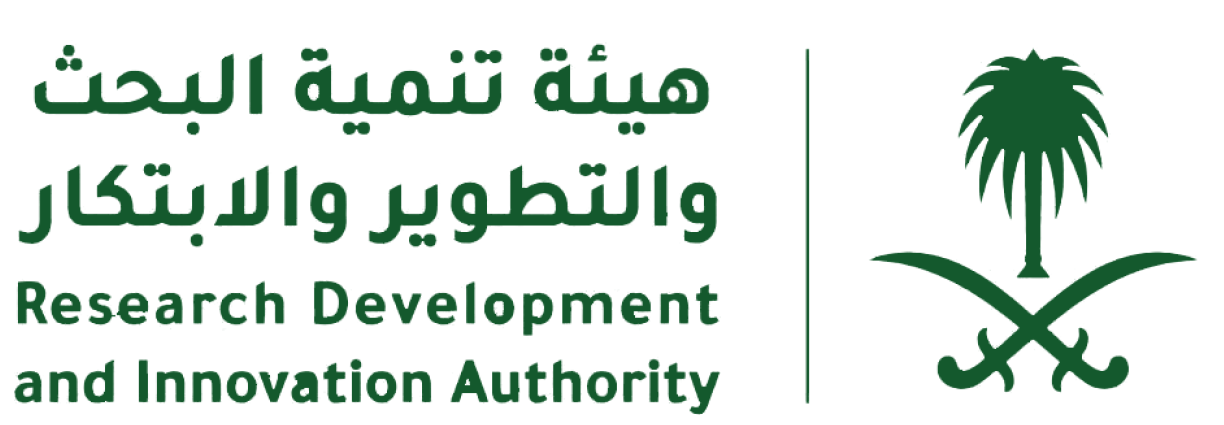 